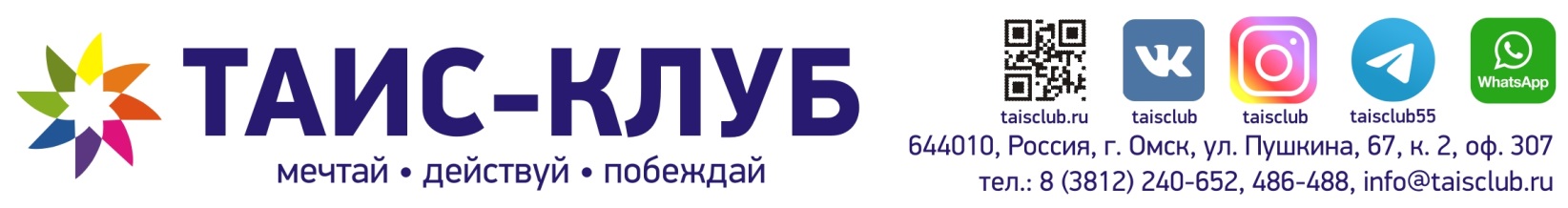 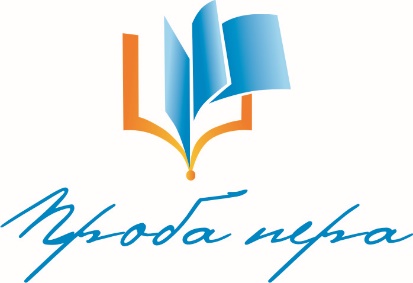 ИНФОРМАЦИОННОЕ ПИСЬМОДетский клуб «ТАИС» при поддержке департамента образования Администрации города Омска и Омского государственного университета им. Ф.М. Достоевского в 2023-2024 учебном году проводит двенадцатый Всероссийский конкурс литературного творчества «Проба пера» для учащихся 5-11 классов. Основными целями конкурса является выявление, развитие и поддержка талантливых детей в области литературного творчества, развитие их творческого потенциала, приобщение участников конкурса к лучшим образцам отечественной культуры, искусства и журналистского творчества.Конкурс «Проба пера» - для тех, кто чувствует в себе поэтический дар, кто любит создавать собственные миры, кто хочет реализовать свою мечту – написать поэму, стихотворение или фантастический рассказ и увидеть его опубликованным в настоящей книге! И тех, кто мечтает стать журналистом, конкурс тоже  ждет: попробуйте свои силы – напишите первое интервью, эссе или очерк. Сделайте первый шаг в мир текстов!В 2022-2023 уч. г. в конкурсе приняли участие учащихся учащиеся из г. Омска, 2 районов Омской области и 23 субъектов Российской Федерации. По результатам конкурса издан литературный сборник «Непознанная тайна красоты». Со сборником можно ознакомиться на сайте www.taisclub.ru.Конкурс проводится по творческим направлениям «Словесность» и «Журналистика». Творческое направление «Словесность» включает основные жанры поэзии и прозы (рассказ, сказка, былина и т.д.). Творческое направление «Журналистика» включает следующие жанры: интервью, репортаж, очерк, статья. Участники представляют на конкурс только оригинальные авторские работы, отвечающие тематике конкурса,  которые ранее не были опубликованы. Ответственность за достоверность авторства работы несет лицо, приславшее работу на конкурс. Победители конкурса определяются отдельно в каждом направлении. Работы призеров будут опубликованы в электронном сборнике,Работы победителей размещаются в печатном литературном сборнике с ISBN.Поощрения участников конкурса: Темы для конкурсных работ в 2023-2024 уч. г.: 1. Найти лучшего друга — самая большая удача в жизни...2. У меня есть заветная мечта3. Любимый герой любимой книги4. Не представляю свою жизнь без спорта5. Учитель в моей жизни (2023 - Год педагога и наставника)6. Мир вокруг меня: что я готов изменить?7. Человек и природа – вражда или дружба?8. Где бы я хотел провести каникулы?9. Что такое счастье?10. Зачем читаем книги?11. Моё летнее приключение12. Героями не рождаются...13. Лучший город на Земле!14. Друг, который всегда рядом15. Игры, в которые играют люди16. У меня необычное хобби17. Музыка/танец/творчество – вся моя жизнь18. Традиции моей семьи19. Мечтаю жить в другой стране, в другом времени…20. Интересная встреча21. Один день без смартфона: трагедия или приключение?22. Мой домашний питомец23. История моей семьи24. Юность – сложная пора?25. Свободная темаОрганизационный взнос составляет 250 рублей за участника за одну конкурсную работу. Количество работ от одного участника не ограничено. Сроки проведения Всероссийского конкурса «Проба пера»Подача заявки. Выберите любой способ подачи ГРУППОВОЙ или ИНДИВИДУАЛЬНОЙ заявки:заполнить заявку на сайте www.taisclub.ru; по телефону (3812) 240-652, 486-488, при подаче заявки по телефону необходимо позднее предоставить заполненную заявку до проведения конкурса (только для ОО г. Омска);отправить по эл. почте на адрес pp@taisclub.ru;прислать по почте России или лично в офис Детского клуба «ТАИС»;Оплата участия: срок оплаты участия не позднее срока сдачи заданий.Способы оплаты: наличными в офисе Детского клуба «ТАИС»;безналично по следующим реквизитам: ООО «ТАИС-Омск», ИНН 5503211550, КПП 550101001, Р/С 40702810445000014826, К/С 30101810900000000673, ОМСКОЕ ОТДЕЛЕНИЕ N 8634 ПАО СБЕРБАНК, Г. Омск, БИК 045209673. Назначение платежа: ПП, №  образовательной организации (нас.пункт), Ф.И.О. Пример: «ПП, БОУ 115, Омск, Иванов П.С.». Квитанция на сайте www.taisclub.ru.online на сайте www.taisclub.ru.  В стоимость оргвзноса не включена комиссия банка. После оплаты необходимо отправить отсканированную оплаченную квитанцию на эл. почту pp@taisclub.ru; (указать тему: оплата «Проба пера», № ОО, населенный пункт, Ф.И.О.).Возврат выполненных заданий: не позднее срока сдачи заданий. На сайте размещены требования к выполнению и оформлению работ. Электронная почта для доставки выполненных отсканированных заданий: pp@taisclub.ru;Результаты конкурса будут размещены на сайте www.taisclub.ru Награждение: Сертификаты, дипломы, подарки, благодарственные письма участникам, педагогам выдаются после проведения и опубликования результатов конкурса. Для Омской области, регионов РФ, других стран все документы и подарки отправляются Почтой России. Сроки доставки указываются в файле с итоговыми результатами конкурса и в новостях на главной странице сайта www.taisclub.ru.До встречи на Всероссийском конкурсе «Проба пера»!Оргкомитет конкурса «Проба пера»УЧАСТНИКАМ ПО ИНДИВИДУАЛЬНОЙ ЗАЯВКЕ(при подачи индивидуальной заявки, 1 заявка = 1 участник)УЧАСТНИКАМ ПО ИНДИВИДУАЛЬНОЙ ЗАЯВКЕ(при подачи индивидуальной заявки, 1 заявка = 1 участник)УЧАСТНИКАМ ПО ИНДИВИДУАЛЬНОЙ ЗАЯВКЕ(при подачи индивидуальной заявки, 1 заявка = 1 участник)УЧАСТНИКАМ ПО ИНДИВИДУАЛЬНОЙ ЗАЯВКЕ(при подачи индивидуальной заявки, 1 заявка = 1 участник)Каждому участникуСертификат участника в электронном виде.Сертификат не выдается победителям конкурса.Сертификат участника в электронном виде.Сертификат не выдается победителям конкурса.Сертификат участника в электронном виде.Сертификат не выдается победителям конкурса.ПобедителюДиплом победителя в электронном виде. Подарок (литературный сборник с работой победителя лучших работ с ISBN).Диплом победителя в электронном виде. Подарок (литературный сборник с работой победителя лучших работ с ISBN).Диплом победителя в электронном виде. Подарок (литературный сборник с работой победителя лучших работ с ISBN).ПризеруДиплом призера в электронном виде. Публикация работы в электронном сборнике.Диплом призера в электронном виде. Публикация работы в электронном сборнике.Диплом призера в электронном виде. Публикация работы в электронном сборнике.УЧАСТНИКАМ ПО ГРУППОВОЙ ЗАЯВКЕ(при подачи групповой заявки от образовательной организации)УЧАСТНИКАМ ПО ГРУППОВОЙ ЗАЯВКЕ(при подачи групповой заявки от образовательной организации)УЧАСТНИКАМ ПО ГРУППОВОЙ ЗАЯВКЕ(при подачи групповой заявки от образовательной организации)УЧАСТНИКАМ ПО ГРУППОВОЙ ЗАЯВКЕ(при подачи групповой заявки от образовательной организации)Каждому участникуКаждому участникуСертификат участника. Сертификат не выдается победителям конкурса.Сертификат участника. Сертификат не выдается победителям конкурса.ПобедителюПобедителюДиплом победителя. Подарок (литературный сборник с работой победителя лучших работ с ISBN).Диплом победителя. Подарок (литературный сборник с работой победителя лучших работ с ISBN).ПризеруПризеруДиплом призера. Публикация работы в электронном сборнике.Диплом призера. Публикация работы в электронном сборнике.ПЕДАГОГАМ (при подачи групповой заявки от образовательной организации)ПЕДАГОГАМ (при подачи групповой заявки от образовательной организации)ПЕДАГОГАМ (при подачи групповой заявки от образовательной организации)ПЕДАГОГАМ (при подачи групповой заявки от образовательной организации)Директору ОО и ответственному за проведение конкурса в ООДиректору ОО и ответственному за проведение конкурса в ООДиректору ОО и ответственному за проведение конкурса в ООБлагодарственное письмо. Педагогам, подготовившим победителейПедагогам, подготовившим победителейПедагогам, подготовившим победителейБлагодарственное письмо. Педагогам, ученики которых принимали участие в конкурсеПедагогам, ученики которых принимали участие в конкурсеПедагогам, ученики которых принимали участие в конкурсеСертификат.Дата проведенияСрок подачи заявкиСрок сдачи заданийРезультаты на сайте1 сентября – 7 декабря8 ноября7 декабря7 марта